PBO GPS Station BEMT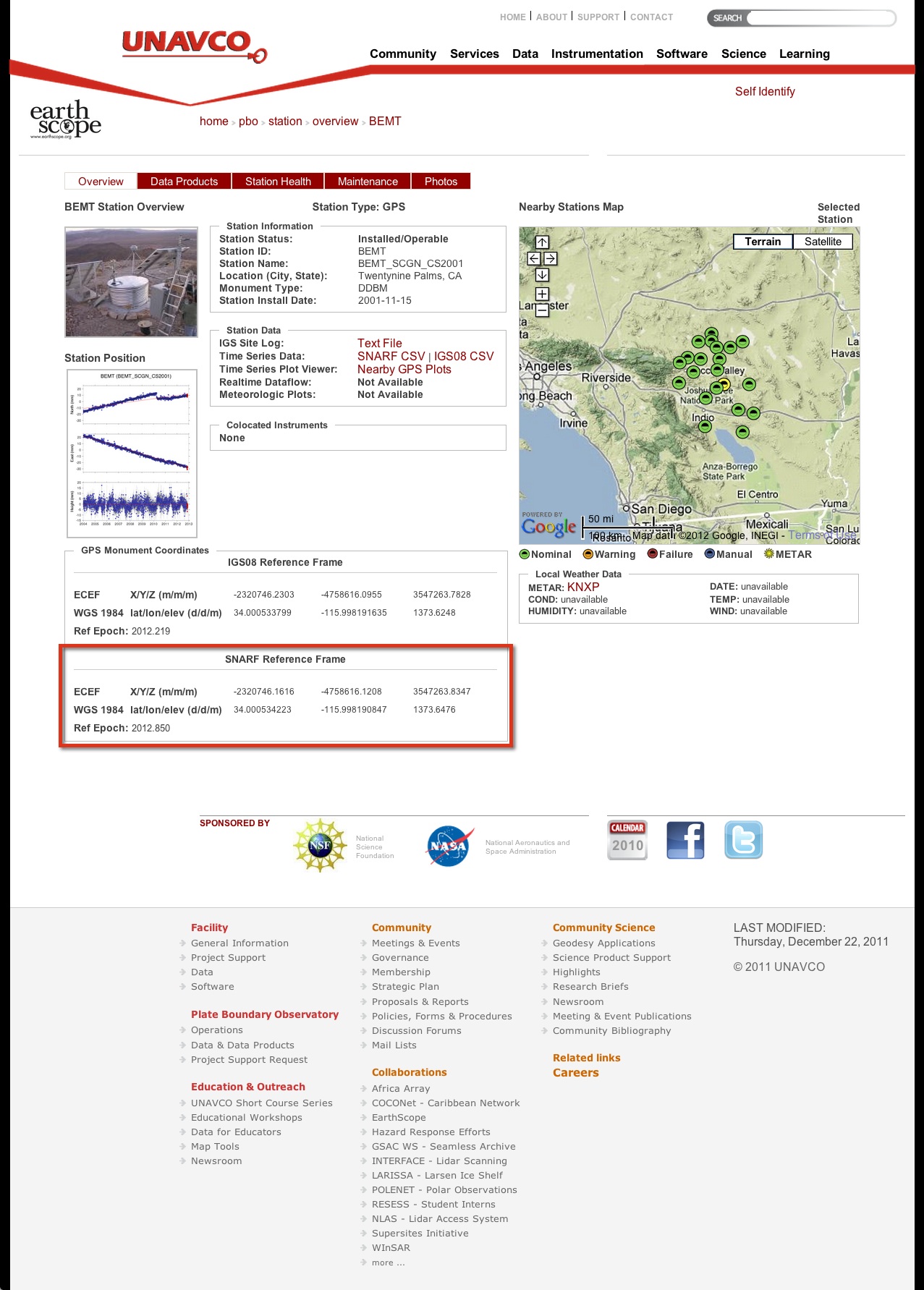 PBO GPS Station SBCC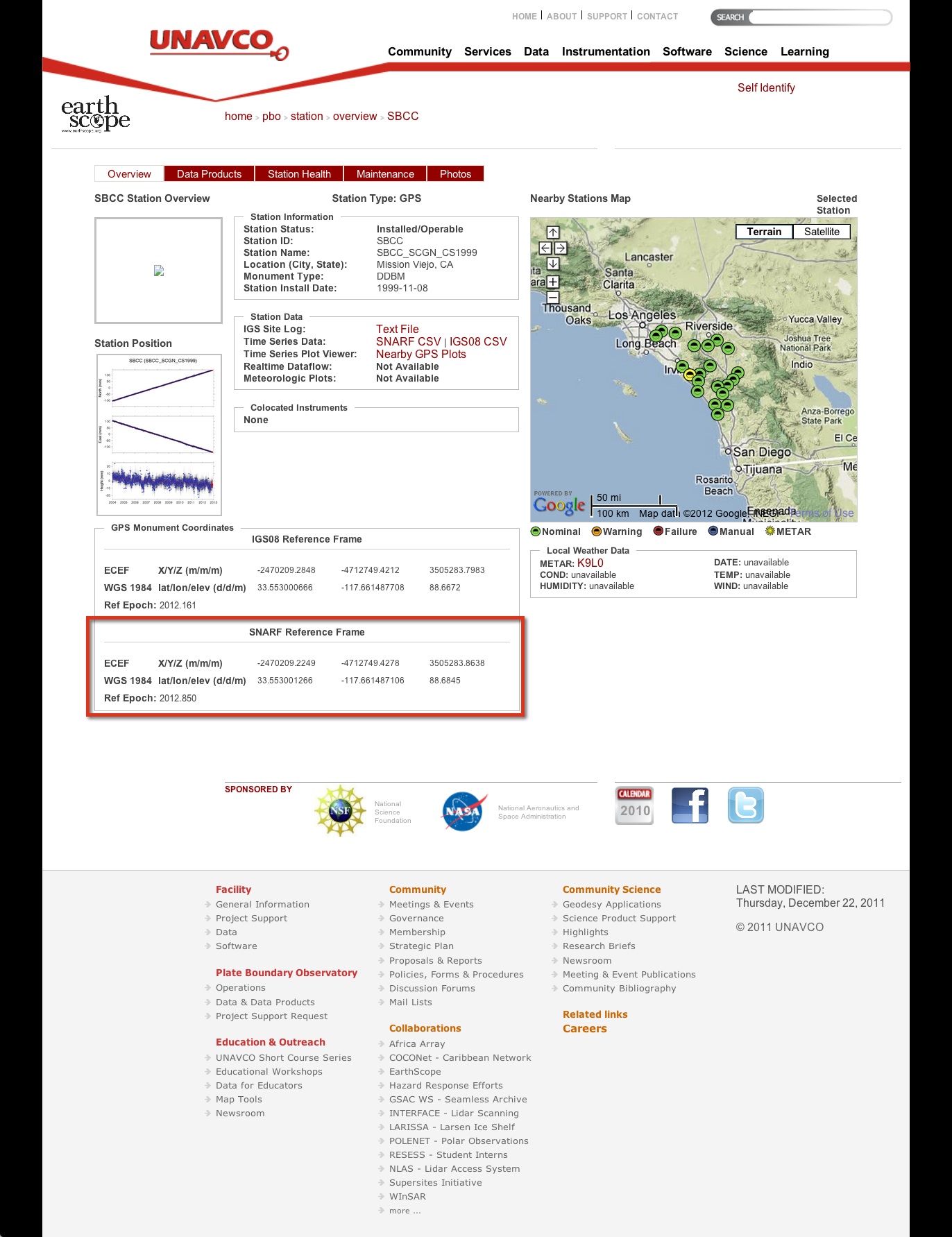 